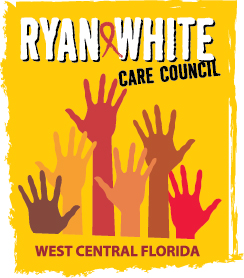 	WEST CENTRAL FLORIDA RYAN WHITE CARE COUNCILMEMBERSHIP, NOMINATIONS, RECRUITMENT, AND TRAINING COMMITTEECHILDREN’S BOARD OF HILLSBOROUGH COUNTY WEDNESDAY, MARCH 2, 2016	1:00 P.M. - 1:30 P.M.	AGENDACall to Order								ChairRoll Call								StaffAdoption of Minutes	(Attachments)				ChairNovember 16, 2015January 11, 2016IV.     Membership Review / New Member Applications			Chair/MembersV.	Adjournment								Chair	Note: Items in bold are action items.The next meeting of the Ryan White Care Council will be March 2, 2016 from 1:30pm to 3:30pm, at the Children’s Board of Hillsborough County. The CARE COUNCIL website is at www.thecarecouncil.org.  Meeting information, agendas and minutes will be posted on this website.